Уважаемые Господа!Приглашаем Вас принять участие в тендере «Предоставление услуг по страхованию КАСКО и ОСАГО для ООО «Агентство недвижимости «Лидер»; ООО «ФСК «Лидер»; ООО «Лидер Девелопмент» период 20.05.2019 – 20.05.2020гг».Прошу Вас подготовить Коммерческое предложение (КП) по прилагаемой форме (не изменяя формы).По техническим вопросам обращаться:Вейнблат Сергей АнатольевичТел.: +7 (495) 660-15-55, доб.: 1721Моб.: +7 (903) 547-85-72E-mail: VeynblatSA@fsk.ruКоммерческое предложение (КП) необходимо заверить подписью генерального директора и печатью организации. Скан-копию оригинала КП (в форматах *.jpg или *.pdf), а также обязательно полностью заполненный информацией файл КП (в формате *.xls), необходимо направить в срок до 10.04.2019г. на e-mail: Prokopets.VV@dsk1.ruВАЖНО!!!Если Ваша организация не предоставляла документы для прохождения экономической экспертизы, либо ранее не сотрудничала с Первый ДСК и ФСК Лидер, то Вам необходимо представить на e-mail: Prokopets.VV@dsk1.ru пакет квалификационных документов (указаны в описи Квалификационной анкеты). Скан-копии квалификационных документов, заверенных подписью и печатью организации, (в форматах *.jpg или *.pdf), а также обязательно полностью заполненную Квалификационную анкету (в формате *.xls).По итогу экспертизы СБ Первый ДСК, Ваша компания будет внесена в реестр организаций по направлению деятельности. При возникновении потребности по данному направлению, Вам будет направлена Тендерная документация посредствам эл. почты.Приложения: Комплект исходной тендерной документации.С уважением,
Прокопец Виктория Викторовна
Ведущий специалист тендерного отдела
ООО Первый ДСК
Телефон: +7(495)276-26-67 доб. 1553
e-mail: Prokopets.VV@dsk1.ru
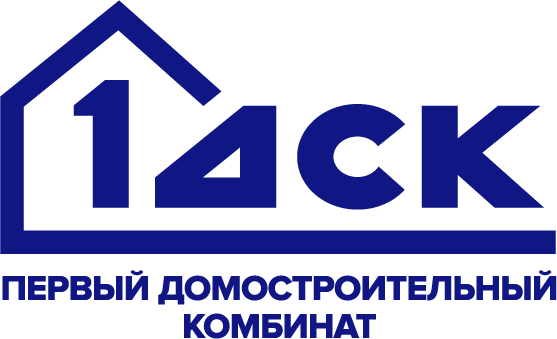 